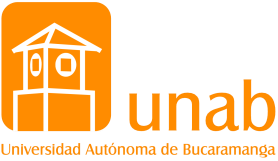 UNIVERSIDAD AUTÓNOMA DE BUCARAMANGA TORNEO POSGRADOS PRIMER SEMESTRE 2024                    SQUASH       Favor enviar la planilla diligenciada al correo wpicon@unab.edu.coNOMBRE Y APELLIDOIDPROGRAMA /FACULTAD# CONTACTO RAMARAMANIVEL: INTERMEDIO-EXPERTONOMBRE Y APELLIDOIDPROGRAMA /FACULTAD# CONTACTO MFNIVEL: INTERMEDIO-EXPERTO